10.01.2019  № 14Об определении теплосетевой организации для содержания и обслуживания тепловых сетей, не имеющих эксплуатирующей организацииВ соответствии со ст. 16 Федерального закона от 06 октября 2003 г. № 131-ФЗ «Об общих принципах организации местного самоуправления в Российской Федерации», в целях реализации п. 6 ст. 15 Федерального закона от 27 июля 2010 г. № 190-ФЗ «О теплоснабжении» и обеспечения бесперебойного теплоснабжения в границах территории города Чебоксары до признания права собственности на тепловые сети, не имеющие эксплуатирующей организации, администрация города Чебоксары  п о с т а н о в л я е т:1. Определить МУП «Теплосеть» в качестве теплосетевой организации  для содержания и обслуживания тепловых сетей, не имеющих эксплуатирующей организации, указанных в приложении к настоящему постановлению, которые непосредственно соединены с тепловыми сетями МУП «Теплосеть». 2. Чебоксарскому городскому комитету по управлению имуществом в соответствии с действующим законодательством принять меры по признанию указанного в приложении к настоящему постановлению имущества муниципальной собственностью города Чебоксары.3. Управлению информации, общественных связей и молодежной политики администрации города Чебоксары опубликовать настоящее постановление в средствах массовой информации.4. Настоящее постановление вступает в силу со дня его официального опубликования.5. Контроль за исполнением настоящего постановления возложить на заместителя главы администрации по вопросам ЖКХ В.И. Филиппов.Глава администрации города Чебоксары                                        А.О. ЛадыковПриложениек постановлению администрации города Чебоксарыот 10.01.2019 № 14Перечень бесхозяйных участков тепловых сетей___________Чăваш РеспубликиШупашкар хулаАдминистрацийěЙЫШĂНУ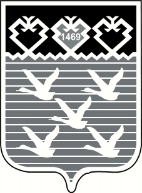 Чувашская РеспубликаАдминистрациягорода ЧебоксарыПОСТАНОВЛЕНИЕ№Участок тепловых сетейДиаметр, ммПротяженность участка т/с, мГод постройкиМатериал трубопроводаУчасток тепловой сети от  УТ-2 до ТК-9 в районе жилого дома  №127 по ул. Б.Хмельницкого219/219/133/133701980стальУчасток тепловой сети от  ТК-9 до ТК-10 в районе жилого дома №127 по ул. Б.Хмельницкого219/219/133/133901980стальУчасток тепловой сети от наружной стены дома  № 117 по ул. Б. Хмельницкого до наружной стены дома № 119а по ул.  Б. Хмельницкого25/25101985стальУчасток тепловой сети от  ТК-4 до наружной стены дома  № 117а по ул. Б. Хмельницкого,108/108/89/89351985стальУчасток тепловой сети от  точки врезки до наружной стены здания №  2б  по пер.Ягодный 57/57/32/3281980стальУчасток тепловой сети от  ТК-7 до наружной стены дома  №  2 по пер.Ягодный57/57131980стальУчасток тепловой сети от  ТК-7' до Пункта обогрева (ст. Чебоксары-2)57/5741974стальУчасток тепловой сети от наружной стены здания 0-б до наружной стены здания 0-з  (ст. Чебоксары-2)57/57251974стальУчасток тепловой сети от  ТК-2 до наружной стены здания 0-д (ст. Чебоксары-2)89/89811974стальУчасток тепловой сети от  наружной стены здания 0-д до наружной стены здания 0-л  (ст. Чебоксары-2)57/5711974стальУчасток тепловой сети от  ТК-3 до наружной стены здания 0-р  (ст. Чебоксары-2)57/57721974стальУчасток тепловой сети от  ТК-3 до наружной стены здания 0-и  (ст. Чебоксары-2)89/89451974стальУчасток тепловой сети от  ТК-3 до наружной стены здания 0-е  (ст. Чебоксары-2)108/1081261974стальУчасток тепловой сети от  наружной стены здания 0-е до наружной стены здания 076/76211974стальУчасток тепловой сети от  ТК-5 до здания поста охраны  (ст. Чебоксары-2)48/48231974стальУчасток тепловой сети от  ТК-5 до наружной стены здания 0-а  (ст. Чебоксары-2)57/57351974стальУчасток тепловой сети от  ТК-12 до наружной стены дома № 18 по ул. Эльменя108/108/89/89291983стальУчасток тепловой сети от  ТК-22 до наружной стены дома № 26 по ул. Энтузиастов159/159472000стальУчасток тепловой сети от  ТК-10б  до наружной стены дома № 34 а по ул. Энтузиастов86(160)х2352004касафлексУчасток тепловой сети от  ТК-17  до наружной стены дома № 18 по ул. Энтузиастов 108/108162010стальУчасток тепловой сети от  ЦТП-12 через ТК-15 до ТК-16 в районе дома № 11 по ул. Эльменя159/159/108/89641987стальУчасток тепловой сети от  ТК-16 до ТК-16'  в районе дома № 11 по ул. Эльменя89/89/76/57281987стальУчасток тепловой сети от  ТК-16'  до наружной стены дома №11 в по ул.  Эльменя89/89/76/57151987стальУчасток тепловой сети от наружной стены дома  №11в по ул. Эльменя до наружной стены дома № 11 а по ул. Эльменя89/89/76/5781987стальУчасток тепловой сети от наружной стены дома  № 11 а по ул. Эльменя  через ТК-16'' до дома № 11 по ул.  Эльменя57/57/57/57761987стальУчасток тепловой сети от наружной стены дома  № 15 по ул. Эльменя  до наружной стены дома № 17 по ул. Эльменя76/76/76/76451987стальУчасток тепловой сети от  ТК-1  до наружной стены дома № 3д по ул. Б. Хмельницкого57/57291964стальУчасток тепловой сети от  ТК-1  до наружной стены дома № 42 б по ул.  Энтузиастов108/1082881990стальУчасток тепловой сети от наружной стены дома №42б по ул.  Энтузиастов до наружной стены дома  №42 по ул. Энтузиастов108/108421990стальУчасток тепловой сети от ТК-22  до наружной стены дома М.Залка,1989/89/89/5771999стальУчасток тепловой сети от  ТК-8а  до наружной стены дома Б. Хмельницкого, 68108/108451971стальУчасток тепловой сети от  ТК-17 через ТК-17 до наружной стены дома № 65 по ул.Б. Хмельницкого 89/89381964стальУчасток тепловой сети от наружной стены дома № 37 по ул.   Б. Хмельницкого до ТК-4 в районе дома  № 42 а по ул. Б.Хмельницкого108/108151971стальУчасток тепловой сети от  котельной 7-К до ТК-4 в районе дома № 42 а по ул. Б Хмельницкого57/57251971стальУчасток тепловой сети от  ТК-4  до наружной стены дома № 42 а по ул.  Б. Хмельницкого 57/57151971стальУчасток тепловой сети от  УТ-5 ' до наружной стены дома № 48 а по ул.  Б. Хмельницкого89/8911971стальУчасток тепловой сети от  ТК-55'  до наружной стены дома № 7 по ул.   Максимова108/10841966стальУчасток тепловой сети от  ТК-56  до наружной стены дома № 5 по ул.   Максимова108/108161967стальУчасток тепловой сети от  ТК-59*  до наружной стены дома № 54 а по ул.  Гражданская108/108131966стальУчасток тепловой сети от  ТК-60  до наружной стены дома № 54 г по ул.   Гражданская108/108171966стальУчасток тепловой сети от  ТК-59  до наружной стены дома № 54 д по ул.  Гражданская89/89401966стальУчасток тепловой сети от наружной стены дома  № 8а по ул. Грасиса до наружной стены дома № 8 б по ул.  Грасиса32/32101971стальУчасток тепловой сети от  ТК-36  до наружной стены дома№ 3/2 по ул.  Энтузиастов108/108332006стальУчасток тепловой сети от наружной стены здания № 50 а по ул.  Гражданская  (Техникум)  до здания № 50 а по ул.  Гражданская (Общежитие)108/108261966стальУчасток тепловой сети от наружной стены здания № 50 а по ул.  Гражданская  (Техникум)  до здания № 50 а по ул.  Гражданская (Общежитие)108/10822,51966стальУчасток тепловой сети от  ТК-45'' до наружной стены дома №85 по ул.Гражданская98(76)х2451997касафлексУчасток тепловой сети от наружной стены дома  № 85 по ул.Гражданская  до наружной стены дома  № 85/2 по ул.Гражданская98(76)х2801997касафлексУчасток тепловой сети от  ТК-21  до наружной стены дома № 13 по ул. Тополиная89/89/76/5751996стальУчасток тепловой сети от  ТК-108 через ТК-108а до наружной стены дома № 3б по ул.  Эльменя57/57/57/571451985стальУчасток тепловой сети от  ТК-105 до наружной стены дома № 3 а по ул. Эльменя57/57/48/48171985стальУчасток тепловой сети от  ТК-92 до ТК-92а в районе дома № 10 а по бульвару Юго-Западный 76/76/57/57261994стальУчасток тепловой сети от  ТК-92а до наружной стены дома № 10 а по бульвару Юго-Западный57/57/57/57132009стальУчасток тепловой сети от  ТК-94а до наружной стены дома № 25 по ул. Энтузиастов57/57/57/5711,52015стальУчасток тепловой сети от  ТК-85 до наружной стены дома ТК-88 в районе жилого   дома № 82 по ул..Гражданская133/133/108/891041986стальТранзитный участок тепловой сети проходящий в подвале жилого дома № 11 по ул. Кирова159/159901976стальТранзитный участок тепловой сети проходящий в подвале жилого дома № 7 по ул. Коллективная159/159851975стальУчасток тепловой сети от  ТК-57 до наружной стены дома № 20 по ул. Коллктивная57/57/57/25151999стальУчасток тепловой сети от  ТК-78 до наружной стены дома№ 3 а по ул. Коллктивная25/2581970стальУчасток тепловой сети от наружной стеы дома № 11 по ул.  Социалистическая до наружной стены дома № 11 а по ул. Социалистическая57/57971973стальУчасток тепловой сети от наружной стены здания № 11 а по ул. Социалистическая  до наружной стены здания №11Б по ул. Социалистическая57/57121973стальУчасток тепловой сети от  ТК-7 до наружной стены дома № 17 а по ул. Социалистическая159/159151963стальУчасток тепловой сети от  ТК-82 до наружной стены дома № 7 по ул. Беспалова57/57131973стальУчасток тепловой сети от  ТК-77 до наружной стены дома № 2 б по ул. Коллективная57/57201973стальУчасток тепловой сети от  ТК-30 до ТК-30б в районе жилого дома  №2 по ул.   Социалистическая143/143561991касафлексыУчасток тепловой сети от  ТК-30а до наружной стены дома № 2 д по ул.Социалистическая 57/577,51991стальУчасток тепловой сети от  ТК-18 до наружной стены дома № 2а по ул.Социалистическая108/108161995стальУчасток тепловой сети от наружной стены  дома  Фруктовая,31а (ДОУ № 16)  до наружной стены дома Фруктовая,31а (прачечная)32/32/32/32272012стальУчасток тепловой сети от здания № 7а по ул. Промышленная  (здание склада  АО "Водоканал") до наружной стены здания № 7а по ул. Промышленная  (Судебный участок № 7 Московского района г. Чебоксары)89/891251973стальУчасток тепловой сети от  УТ-1 до ТК-43б в районе дома № 7 г по ул. Промышленная76/76401973стальУчасток тепловой сети от здания № 7 г по ул Промышленная  (лит. А В) до задния № 7 г по ул. Промышленная  (лит. Д) 32/32301973стальУчасток тепловой сети от ТК-14  до наружной стены дома № 15 по ул.Ленина108x2461972стальУчасток тепловой сети от УТ-1  до наружной стены дома № 15 по ул. Ленина108x292013касафлексУчасток тепловой сети от ТК-55'  до наружной стены дома поз.1б Энгельса89x217,702013стальУчасток тепловой сети от ТК-46  до наружной стены дома № 3/3 по ул. Энгельса109/160х2212013касафлексУчасток тепловой сети от ТК-41  до наружной стены дома № 8а по ул. Маршака57x2102015стальУчасток тепловой сети от ТК-41  до наружной стены дома  № 8 по ул.Маршака89x291968стальУчасток тепловой сети от ТК-30  до наружной стены дома № 7а по ул. Чапаева89x2141965стальУчасток тепловой сети от УТ-20 до наружной стены дома № 9/1 по ул. Ярмарочная57x262004стальУчасток тепловой сети от УТ-20 до наружной стены дома № 9/1 по ул. Ярмарочная57/ 252004стальУчасток тепловой сети от УТ-17 до наружной стены дома № 5 по ул. Ярмарочная108x2101999стальУчасток тепловой сети от УТ-17 до наружной стены дома № 5 по ул. Ярмарочная76x21999стальУчасток тепловой сети от УТ-15 до наружной стены дома №5 по ул. Ярмарочная, 589x2201999стальУчасток тепловой сети от УТ-15 до наружной стены дома №5 по ул. Ярмарочная, 589  / 571999стальУчасток тепловой сети от УТ-14 до наружной стены дома № 29 по ул. Гагарина89 x 2502001стальУчасток тепловой сети от УТ-14 до наружной стены дома № 29 по ул. Гагарина57x 22001стальУчасток тепловой сети от УТ-5 'до наружной стены дома № 35 б по ул. Гагарина75/140x29,502007касафлексУчасток тепловой сети от ТК-2-ТК-2а в районе жилого дома № 39 по ул.  Гагарина133x234.51977стальУчасток тепловой сети от ТК-2а до наружной стены дома№ 39 по ул. Гагарина108x2151977стальУчасток тепловой сети от УТ-1 до наружной стены дома № 40/2 по ул.Гагарина108x277,151977стальУчасток тепловой сети от ТК-3б до наружной стены дома № 40 а по ул.Гагарина57x20,502002стальУчасток тепловой сети от ТК-3в до наружной стены дома № 40б по ул. Гагарина45x2152002стальУчасток тепловой сети от ТК-4' до наружной стены дома № 40 а Гагарина108x2432002стальУчасток тепловой сети от УТ-2 до наружной стены дома № 2/8в по ул.Гагарина57x2402002стальУчасток тепловой сети от ТК-9 до точки врезки 1 в районе дома №9 по ул.  Энгельса150x21621980стальУчасток тепловой сети от точки врезки 1 до точки врезки 2 в районе дома № 9 по ул. Энгельса100x2601980стальУчасток тепловой сети от  точки врезки 2 до наружной стены дома № 9 по ул.Энгельса89x251980стальУчасток тепловой сети от  точки врезки 2 до наружной стены дома № 7 по ул. Энгельса89x2752011стальУчасток тепловой сети от  ТК-9'' до наружной стены дома № 20 а по ул.Гагарина89x2551980стальУчасток тепловой сети от ТК-9'' до наружной стены дома№ 20 б  Гагарина48x2211980стальУчасток тепловой сети от ТК-20* до наружной стены дома № 1 по пер. Школьный5741970стальУчасток тепловой сети от  точки врезки 1до наружной стены дома № 3а по пер. Школьный57x2161990стальУчасток тепловой сети от  ТК-20* до наружной стены дома № 1 а по пер. Школьный57x2241970стальУчасток тепловой сети от точки врезки до наружной стены дома № 10 а по пер. Школьный108x2351959стальУчасток тепловой сети от ТК-14 до наружной стены дома № 22 а по ул.Чапаева57x2901957сталь Участок тепловой сети от ТК-14 до наружной стены дома № 6 а по пер. Школьный57x2451957стальУчасток тепловой сети от  ТК-4 до наружной стены дома № 42 а по ул.Энгельса89x231958стальУчасток тепловой сети от ТК-4 до наружной стены дома № 42/1 по ул. Энгельса89x2172006стальУчасток тепловой сети от ТК-2 до наружной стены дома №4 по ул.Николаева100x261961стальУчасток тепловой сети от  ТК-23 до наружной стены дома № 61 по пр.Ленина57x2121965стальУчасток тепловой сети от ТК-13'до наружной стены дома № 4а по ул. Привокзальная57x2321965стальУчасток тепловой сети от ТК-15 до наружной стены дома № 1 б по ул.  Привокзальная57x2142000стальУчасток тепловой сети от ТК-17 до наружной стены дома № 1 по ул. Привокзальная89x2121940стальУчасток тепловой сети от ТК-22' до наружной стены дома № 59б по пр.Ленина89x2151963стальУчасток тепловой сети от ТК-17 до наружной стены дома № 20 по ул. Энгельса89x2111960стальУчасток тепловой сети от ТК-15 до наружной стены дома № 24 по ул. Энгельса108x281960стальУчасток тепловой сети от  ТК-6 до наружной стены дома № 41 по пр. Ленина100x2481960стальУчасток тепловой сети от ТК-5 до наружной стены дома  № 45 по пр.Ленина100x2161960стальУчасток тепловой сети от ТК-20 до наружной стены дома № 14 по ул. Гагарина100x2501959стальУчасток тепловой сети от ТК-19 до наружной стены дома № 14 по ул.Гагарина57x291959стальУчасток тепловой сети от ТК-4  до наружной стены дома № 48 по ул.Ленина89x2371963стальУчасток тепловой сети от ТК-1' до наружной стены дома № 3 а по ул.Гладкова102x2151970стальУчасток тепловой сети от ТК-18' до наружной стены дома № 38/2 по пр.Ленина89x212,502007стальУчасток тепловой сети от ТК-18 до наружной стены дома № 40 по пр. Ленина89x2121965стальУчасток тепловой сети от ТК-27 до наружной стены дома № 10 а по ул.Гагарина57x251964стальУчасток тепловой сети от ТК-27 до наружной стены дома № 10 а по ул. Гагарина57x2301964стальУчасток тепловой сети от здания № 6 по Гагарина до мастерской(Гагарина, 6)133x2161964стальУчасток тепловой сети от ТК-17 до наружной стены дома № 15 по ул. Цивильская89x2131970стальУчасток тепловой сети от ТК-2 до наружной стены дома № 13 по ул. 50 лет Октября108x2961978стальУчасток тепловой сети от ТК-14 до наружной стены дома № 40 б по пр. Мира159x2241978стальУчасток тепловой сети от ТК-12 до наружной стены дома № 1 по ул. Валькевича108x2882000стальУчасток тепловой сети от ТК-10 до наружной стены дома № 24 по ул. Николаева108x291969стальУчасток тепловой сети от ТК-8 до наружной стены дома № 28 а по ул.  Николаева89x261969стальУчасток тепловой сети от ТК-1' до наружной стены дома № 26/2 по ул.  Николаева 57x2251969стальУчасток тепловой сети в подвале жилого дома № 36 по проспекту Мира108x2112,501969стальУчасток тепловой сети от ТКГ- 9-1 до наружной стены дома № 45 по ул. К.Маркса108x2251948стальУчасток тепловой сети от УТ-2 до наружной стены дома № 19 по бр. Президентский989x2571972стальУчасток тепловой сети от УТ-1 до наружной стены дома №19 по бр. Президентский219x2601972стальУчасток тепловой сети от УТ-1' до наружной стены дома № 22 по ул.  Ленинградская100x2602008стальУчасток тепловой сети от ТК-2а до наружной стены дома № 21 по бр. Президентский108x227,502007стальУчасток тепловой сети от ТК-10 до наружной стены дома №33а по ул.  Декабристов57x2641962стальУчасток тепловой сети от ТК-8 до наружной стены дома №31 по ул.  Декабристов76x2181962стальУчасток тепловой сети от ТК-7 до наружной стены дома №27 по ул.  Декабристов57x2181962стальУчасток тепловой сети от ТК-20 до наружной стены дома № 106 а по ул.  Калинина57x2801963стальУчасток тепловой сети от ТК-12 до наружной стены дома № 109 по ул  Калинина108x222,501963стальУчасток тепловой сети от ТК-8 до наружной стены дома № 9 по пер.  Молодежный57x261965стальУчасток тепловой сети от ТК-16' до наружной стены дома № 7/1 по пер. Молодежный89x2501965стальУчасток тепловой сети от ТК-6 до наружной стены дома № 5 по ул  Лумумбы57x2241966стальУчасток тепловой сети от ТК-6 до наружной стены дома 18 а по ул  Декабристов57x2251965стальУчасток тепловой сети от ТК-10 до наружной стены дома № 17 а по ул Декабристов 89x2561978стальУчасток тепловой сети от ТК-10 до наружной стены дома № 17 по ул Декабристов108x2341978стальУчасток тепловой сети от ТК-9 до наружной стены дома  № 9 по ул Декабристов 76x272000стальУчасток тепловой сети от ТК-8 до наружной стены дома № 7 по ул Декабристов89x2131960стальУчасток тепловой сети от ТК-3 до наружной стены дома  № 5 по ул Декабристов89x251960стальУчасток тепловой сети от ТК-1 до наружной стены дома № 5 по ул Нефтебазовская45x2251975стальУчасток тепловой сети от ТК-4 до наружной стены дома № 6/1 по ул  Лумумбы189x281966стальУчасток тепловой сети от ТК-11 до наружной стены дома № 23 по ул  Гладкова89x2/48x2131970стальУчасток тепловой сети от ТК-11 до наружной стены дома  № 23 по ул Гладкова89х2/76/401502012Касафлекс-отопление, изопрофлекс-гвсУчасток тепловой сети от т.врезки до наружной стены здания № 70 по ул. Заовражная76х2831975стальучасток тепловой сети от ТК-4" до наружной стены здания № 2А по пр. М. Горького76х282007стальУчасток тепловой сети от точки врезки возле здания № 25 Б по ул. Гладкова через ТК-1, ТК-2 до ТК-3 возле здания № 29 по ул. Гладкова219х2159х22002008стальППУ ПЭУчасток тепловой сети от ТК-3 до ТК-4 возле здания № 29 по ул. Гладкова89х240х22202008Нерж. стальУчасток тепловой сети от ТК-4 до наружной стены здания №31 по ул. Гладкова108х257х2452008стальУчасток тепловой сети от ТК-3 до наружной стены здания № 29 по ул. Гладкова159x2162008стальУчасток тепловой сети от ТК-1 до наружной стены здания № 25 Б по ул. Гладкова108х257/452х12,52008сталь